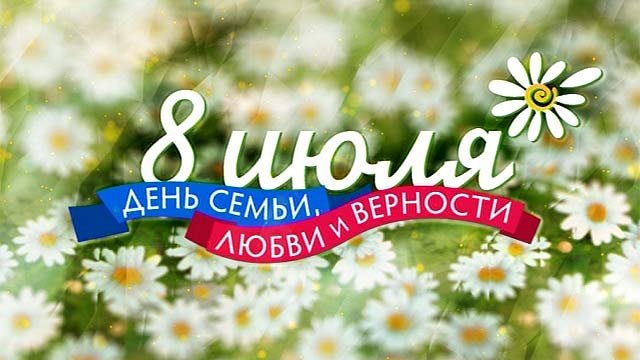 Когда было объявлено о появлении нового российского праздника под названием День семьи, любви и верности, СМИ тут же окрестили его «русским Днем Святого Валентина». «Теперь и у нас есть свой праздник любви», – писали в прессе. Однако организаторы праздника категорически не приемлют этого сравнения. Ведь День Святого Валентина считается днем влюбленных, а влюбленность подразумевает жаркие чувства и страсть, которые далеко не всегда перерастают в любовь и служат стимулом для создания крепкой, надежной семьи.Наш же, русский праздник посвящен именно Любви – да-да, Любви с большой буквы. Той любви, которая заставляет двух людей пройти долгий жизненный путь рука об руку.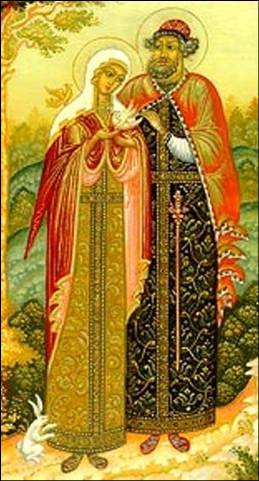 Отмечается День семьи, любви и верности 8 июля. Вернее, отмечался он только два раза – в 2008 и 2009 году. Однако он включен в список российских праздников и будет праздноваться ежегодно. Правда, праздник не имеет государственного статуса, поэтому День семьи, любви и верности будет рабочим.Но кто знает, что будет потом – быть может, через несколько лет 8 июля станет красным днем календаря. Ведь оргкомитет праздника в 2008 году возглавила первая леди нашей страны – Светлана Медведева. А началось все по инициативе депутатов Госдумы.     Чем объясняется выбор даты праздника День семьи, любви и верности? Выбор, конечно же, не случаен. 8 июля – день памяти святых Петра и Февронии, покровителей семьи и брака. Всем известна история их жизни, ведь «Повесть о Петре и Февронии» изучается на уроках литературы в школе. Сегодня эту историю должен знать каждый, кто собирается праздновать российский День семьи, любви и верности.Исследователи русской истории сходятся во мнении, что княжил Петр в Муроме в начале 13 века. Правда, при рождении он получил имя Давид, но, приняв постриг, взял имя Петр. О его супруге Евфросинии практически ничего не осталось в истории. Однако рассказ об этой чете передавался из уст в уста и был запечатлен в древнерусской повести.Из истории Петра и ФевронииПетр был младшим братом муромского князя. Вел веселую жизнь, но однажды случилась с ним беда – появились на теле язвочки. Разные доктора лечили Петра, но безуспешно. Кто-то подсказал ему, что где-то в деревне живет девица умная-разумная, знающая травы и умеющая лечить болезни всякие. Пришел к ней Петр и попросил дать ему здоровья. Девушка согласилась, но лишь при одном условии – Петр должен был пообещать ей, что если выздоровеет, то женится на ней. Добрый молодец, желая побыстрее избавиться от гадости, уродующей его кожу, согласился на все.Девушка изготовила для него специальную мазь и дала с такой инструкцией: «Вернувшись домой, тут же смажь все язвочки, а одну не трогай. Так надо!». Петр сделал все так, как она сказала. И чудо произошло – его кожа полностью очистилась. Однако слово свое держать Петр и не собирался – не пристало ему жениться пусть на красивой и умной, но все-таки крестьянке.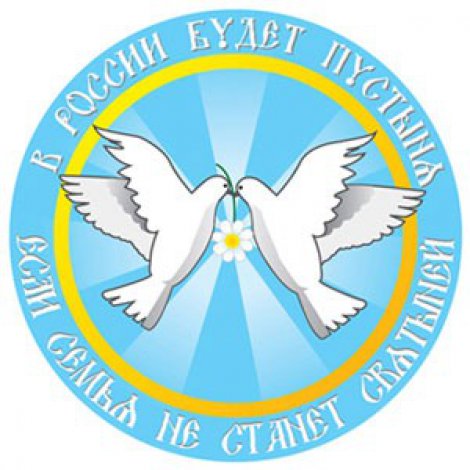    Но умная Феврония ожидала такого исхода, поэтому-то и попросила его оставить одну язвочку не обработанной. Из-за этой язвочки болезнь вновь начала распространяться, и вскоре Петр снова заболел проказой. Ему опять пришлось идти с просьбой к Февронии. В этот раз он решил сдержать слово. Она вылечила его, а он женился на ней. И стали они жить в мире и согласии. Феврония оказалась отличной женой, и Петр не пожалел, что совершил мезальянс.   Были и трудности в их жизни. Когда Петру пришла очередь стать князем, бояре воспротивились этому, ведь у него жена – простолюдинка. Тогда Петр с Февронией уехали из Мурома. Но в княжестве начались неприятности, потому что многим хотелось занять престол. В итоге бояре сами попросили Петра и Февронию вернуться. Постепенно они зауважали княгиню-крестьянку. Народ полюбил ее. Петр и Феврония жили долго и счастливо и умерли в один день. Она завещали, чтобы их похоронили вместе, в одном гробу, но люди сочли это неправильным. Петр и Феврония были похоронены рядом, но в разных гробах. Согласно легенде, на следующее утро люди обнаружили, что умершие лежат рядом – даже после смерти они не могли и не хотели расставаться друг с другом.      Вот такая интересная и трогательная история легла в основу нового праздника Семьи, Любви и Верности. И отмечается этот праздник 8 июля – в день, когда остановилась жизнь этой легендарной пары.    Новый праздник уже имеет свой символ. Это не что иное, как ромашка, на которой исстари гадали «любит – не любит». Наверное, этот простенький полевой цветочек связан с любовью гораздо больше, чем дорогие розы и орхидеи. Образцовым семьям организаторы праздника приготовили медали с этим символом. Медаль, на одной стороне которой изображены Петр и Феврония, а на другой – ромашка, будет вручаться в День Семьи, Любви и Верности многодетным семьям, а также парам, прожившим вместе долгую жизнь и сыгравшим серебряную или золотую свадьбу.Как отпраздновать День Семьи, Любви и Верности?Прежде всего, провести его рядом со своими родными, со своей семьей. Устроить семейный пикник или съездить в деревню к бабушке. Супруги могут сделать друг другу сюрпризы – написать трогательные письма с самым сокровенным или изготовить подарки своими руками.В этот день можно устроить детский праздник – пусть они знают и ценят не только День Святого Валентина, но и наш, родной, российский День Семьи, Любви и Верности. Символом праздника можно сделать ромашку – пусть девочки нарядятся в ромашек, а мальчики вложат ромашки в петлицы. А в подарок детишки подготовят друг другу открытки-ромашки (наподобие популярных валентинок). На празднике стоит устроить игры и развлечения, которые дадут детям понять, что такое Любовь, а главное, что такое Верная любовь.Игра «Ромашка». Игру можно провести в нескольких вариантах. Например, разделить участников на две команды. У ведущего должно быть 14 лепестков, по 7 для каждой ромашки. На лепестках нужно написать названия команд (на семи лепестках – название одной команды, еще на семи – другой). Ведущий загадывает загадки либо дает какие-либо задания (это может спортивное мероприятие). Ответивший/выигравший участник получает лепесток для своей команды. Выиграет та команда, которая быстрее соберет свою ромашку – то есть получит 7 лепестков.Другой вариант: лепестки перемешаны, и победивший получает первый попавшийся лепесток (даже если он должен принадлежать другой команде). Когда все лепестки будут розданы командам, им нужно будет вступить в битву уже друг с другом, чтобы обменять чужие лепестки на свои. Участники должны сами придумывать задания для другой команды, и, если та справится, отдавать ей лепестки. Заканчивается игра тогда, когда у обеих команд будут собраны правильные ромашки. Вывод, который может сделать ведущий по окончании игры: «Семья не дается просто так. Чтобы построить крепкую семью, нужно пройти множество испытаний. И только смелость, терпение, доброта и любовь помогут создать настоящую СЕМЬЮ с семью лепестками, потому что исстари хорошей считалась семья, в которой семь Я».Игра «Верность». Участников делят на пары. В каждой паре одному человеку дают длинную трубочку для коктейля (ее нужно сразу зажать губами), завязывают глаза и руки. «Слепышей безруких» подводят к табуреткам, на которых стоят бутылки с лимонадом. Вторые члены пар будут инструкторами для своих «слепышей». По команде «Старт» «слепыши» делают попытки попасть трубочкой в горлышко бутылки и выпить весь лимонад. Сделать это будет легче, если инструктор будет грамотно помогать (но только словами) и давать правильные советы. Выиграет та пара, в которой «слепыш» быстрее выпьет весь лимонад. В конце игры нужно сделать вывод о том, что даже если руки у нас связаны, а перед глазами тьма, близкий, верный человек поможет избежать беды и прийти к цели.Впрочем, эти же игры можно провести и на взрослом мероприятии, посвященном Дню Семьи, Любви и Верности. Главное – привлечь внимание к этому празднику, чтобы он как можно быстрее стал популярным и любимым праздником россиян.Напоминаем: День Семьи, Любви и Верности отмечается ежегодно 8 июля. Не забудьте поздравить своих любимых и родных людей с этим праздником!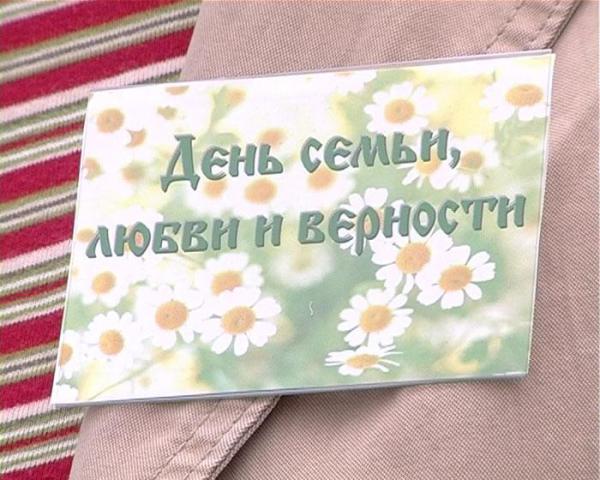 